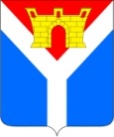 АДМИНИСТРАЦИЯ УСТЬ-ЛАБИНСКОГО ГОРОДСКОГО ПОСЕЛЕНИЯУСТЬ-ЛАБИНСКОГО РАЙОНАП О С Т А Н О В Л Е Н И Еот 19.03.2024                                                                                                       № 171город Усть-ЛабинскО внесении изменения в постановление администрации Усть-Лабинского городского поселения Усть-Лабинского района от 10 декабря 2022 г.№ 924 «О создании конкурсной комиссии по проведению открытого конкурса по отбору управляющей организации для управления многоквартирным домом на территории Усть-Лабинского городского поселенияУсть-Лабинского района»В связи с кадровыми изменениями в администрации Усть-Лабинского городского поселения Усть-Лабинского района, в соответствии с постановлением Правительства Российской Федерации от 6 февраля 2006 года № 75 «О порядке проведения органом местного самоуправления открытого конкурса по отбору управляющей организации для управления многоквартирным домом» п о с т а н о в л я ю: 1. Внести в постановление администрации Усть-Лабинского городского поселения Усть-Лабинского района от 10 декабря 2020 г. № 924 «О создании конкурсной комиссии по проведению открытого конкурса по отбору управляющей организации для управления многоквартирным домом 
на территории Усть-Лабинского городского поселения Усть-Лабинского района» изменение, изложив приложение 1 в новой редакции согласно приложению к настоящему постановлению.2. Признать утратившим силу постановление администрации 
Усть-Лабинского городского поселения Усть-Лабинского района 
от 28 декабря 2023г. № 964 «О внесении изменения в постановление администрации Усть-Лабинского городского поселения Усть-Лабинского района от 10 декабря 2020 г. № 924 «О создании конкурсной комиссии 
по проведению открытого конкурса по отбору управляющей организации 
для управления многоквартирным домом на территории Усть-Лабинского городского поселения Усть-Лабинского района».3. Отделу по общим и организационным вопросам администрации 
Усть-Лабинского городского поселения Усть-Лабинского района 
(Владимирова М.А.) обнародовать настоящее постановление путем размещения 
его на официальном сайте администрации Усть-Лабинского городского поселения Усть-Лабинского района в информационно-телекоммуникационной сети «Интернет» и на информационных стендах МБУК «Центральная районная библиотека муниципального образования Усть-Лабинский район».4. Контроль за выполнением настоящего постановления возложить 
на исполняющего обязанности заместителя главы Усть-Лабинского городского поселения Усть-Лабинского района Чеверева А.Ю.5. Настоящее постановление вступает в силу после его официального обнародования.Глава Усть-Лабинского городского поселенияУсть-Лабинского района         					            Д.Н. СмирновПРИЛОЖЕНИЕ к постановлению администрации Усть-Лабинского городского                        поселения Усть-Лабинского районаот 19.03.2024 № 171СОСТАВ конкурсной комиссии по проведению открытого конкурсапо отбору управляющей организации для управления многоквартирным домом, на территории Усть-Лабинского городского поселения Усть-Лабинского районаНачальник отдела по вопросамжилищно-коммунального хозяйства и благоустройства администрации Усть-Лабинского городского поселения Усть-Лабинского района                                                                            А.А. СорокинЧеверевАлексей Юрьевич- заместитель главы Усть-Лабинского городского поселения Усть-Лабинского района, председатель комиссии;СорокинАлександр Александрович- начальник отдела по вопросам жилищно – коммунального хозяйства и благоустройства администрации Усть-Лабинского городского поселения Усть-Лабинского района, заместитель председателя комиссии;Бугай   	  Ольга Владимировна- главный специалист отдела по вопросам жилищно - коммунального хозяйства и благоустройства администрации Усть-Лабинского городского поселения Усть-Лабинского района, секретарь комиссии.Члены комиссии:Выскубов Сергей Владимирович- депутат Совета Усть-Лабинского городского поселения Усть-Лабинского района (по согласованию);Григорова Мария Михайловна- начальник юридического отдела администрации Усть-Лабинского городского поселения                         Усть-Лабинского района;Пономарев Сергей Николаевич- депутат Совета Усть-Лабинского городского поселения Усть-Лабинского района (по согласованию);РуденкоЕвгения Сергеевна- начальник финансового отдела администрации  Усть-Лабинского городского поселения                        Усть-Лабинского района.